Internal Meeting   fnukad 09@05@2022		fnukad 09@05@2022 dks IQAC d{k esa Internal Committee dh cSBd izkpk;Z d{k esa j[kh xbZ] ftlesa iwoZ esa dh xbZ IQAC lfefr lnL;ksa ds }kjk dh xbZ ppkZ ,oa lq>koksa ls izkpk;Z egksn; dks voxr djk;k x;kA cSBd esa fuEu fcanqvksa ij izkpk;Z egksn; }kjk funsZf”kr fd;k x;k %&IQAC lfefr }kjk jk’Vªh; dk;Z”kkyk@lsfeukj@osfcukj@Vªsfuax izksxzke@dSfj;j xkbMsal f”kfoj dk vk;kstu fu;fer :Ik ls fd;k tk,Aegkfo|ky; ,dsMsfed dSys.Mj o’kZ 2022&23 dk fuekZ.k dk;Z “kh?kz iw.kZ fd;k tk,AfofHkUu lfefr;ksa dks xfrfof/k;ksa ds lrr~ lapkyu gsrq izsfjr fd;k tk,ANAAC gsrq ROAD MAP “kh?kz rS;kj fd;k tk,A“kks/k fo|kfFkZ;ksa gsrq “kks/k izfof/k ij dk;Z”kkyk dk vk;kstu fd;k tk,AleLr izk/;kid egkfo|ky; esa miyC/k Interactive Board dk iz;ksx dj v/;;u v/;kiu djuk lqfuf”pr djsaAMou ds varxZr Mou dh dbZ laLFkkvksa ls leUo; djds IQAC }kjk fofHkUu dk;ZØeksa dk vk;kstu fd;k tk; lkFk gh lkFk fofHkUu foHkkxkas }kjk Student exchange rFkk faculty exchange vkfn fofHkUu xfrfof/k;k¡ bu laLFkkvksa ds lkFk fujarj fd, tk,aAu, dkslsZl izkjaHk djus gsrq fo”ofo|ky; dks izLrko Hksts tk,aA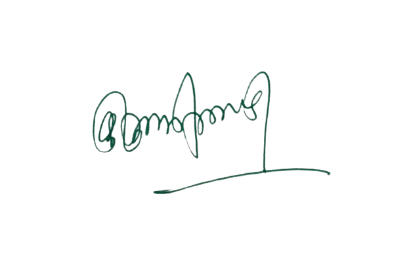 ¼MkW-के के देवांगन ½                                           ¼MkW- ds-,y-VkaMsdj½                       IQAC leUo;d                                           Ikzkpk;Z ¼laj{kd½                  “kkldh; fnfXot; egkfo|ky;                               “kkldh; fnfXot; egkfo|ky;   		       jktukanxkWo¼N-x-½						  jktukanxkWo¼N-x-½